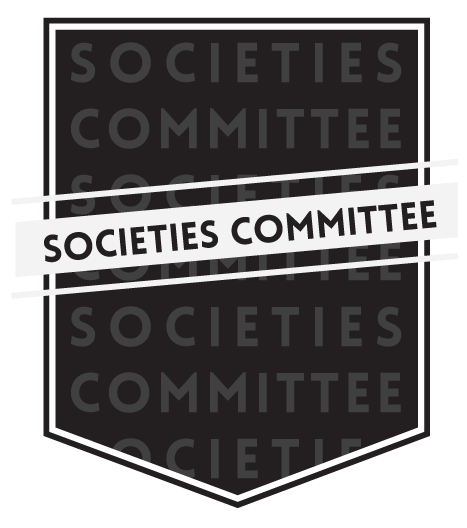 New Society Request FormName of Society: Contact Name:Contact Email Address: AIMS OF YOUR SOCIETY:Please outline the aims of your proposed society: Please email this form to the Affiliations Officer on newsocs@st-andrews.ac.uk. The Societies Committee will review this New Society Form at their weekly committee meeting. The Affiliations Officer will send you an email with more details following this meeting.Planned ActivitiesPurposeOther details